Directions to Register & Sign-On to the Scott Foresman/Pearson SuccessNet Web SiteGo to http://www.pearsonsuccessnet.com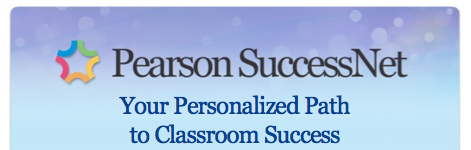 Click on: “Check your computer’s settings”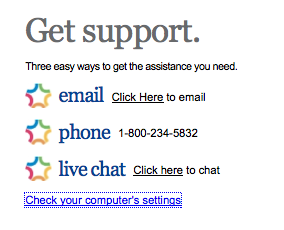 Make sure you have the following settings enabled: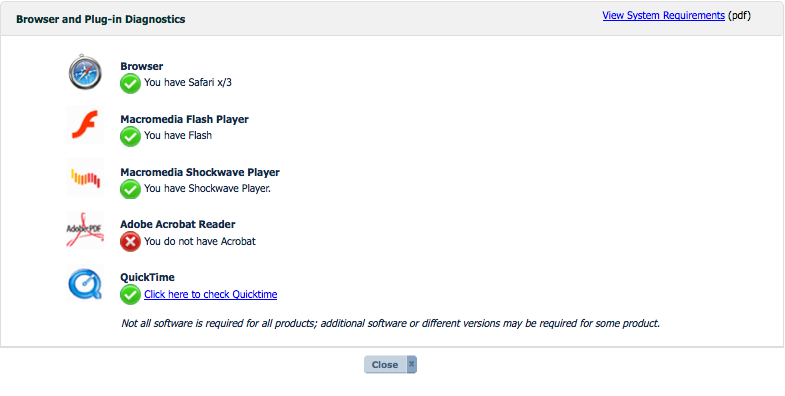 Complete any updates you need to make and click on “close”.Click on the button to register.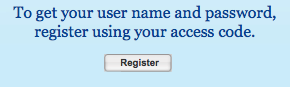 Enter your grade level access code:K : SFMADP11NTENGKB1st: SFMADP11NTENG1B2nd: SFMADP11NTENG2B3rd: SFMADP11NTENG3B4th: SFMADP11NTENG4B5th: SFMADP11NTENG5B6th: SFMADP11NTENG6B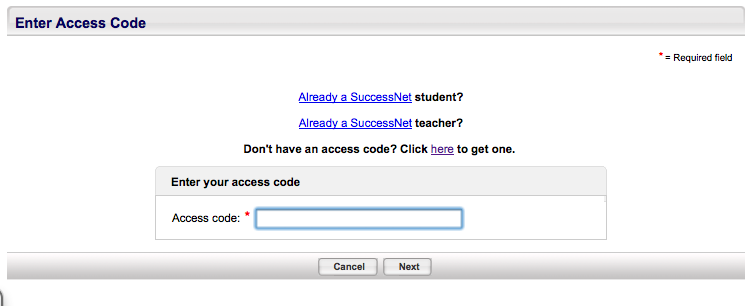 Click: “Next”Enter the required information on the next screen. When you put in your school’s zip code, you will see a list of schools. Choose your school from the list. 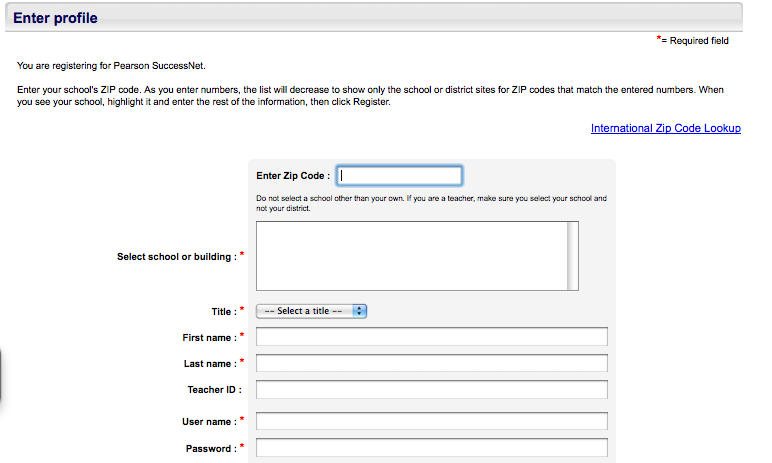 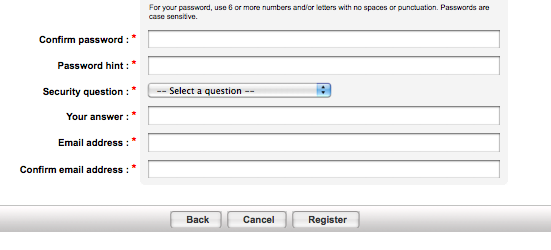 Click on “Register”You can now log in to your account using your username and password.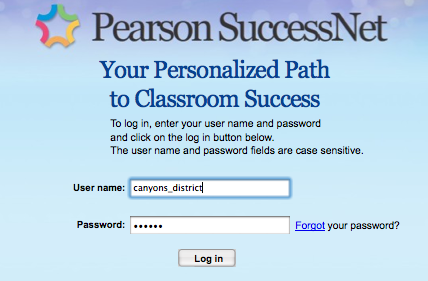 You should now be looking at a screen similar to the one below: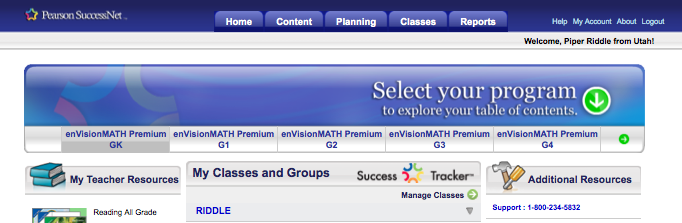 	Click on “My Account”.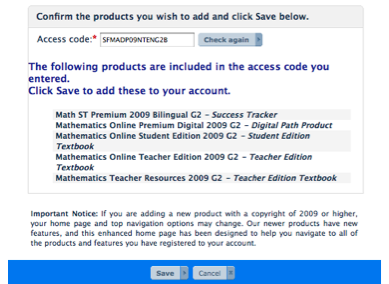  IMPORTANT: Log out and log back in for products to appear in your account. Once you have logged back in, you may begin using the on-line digital resources in your library.  Explore and enjoy!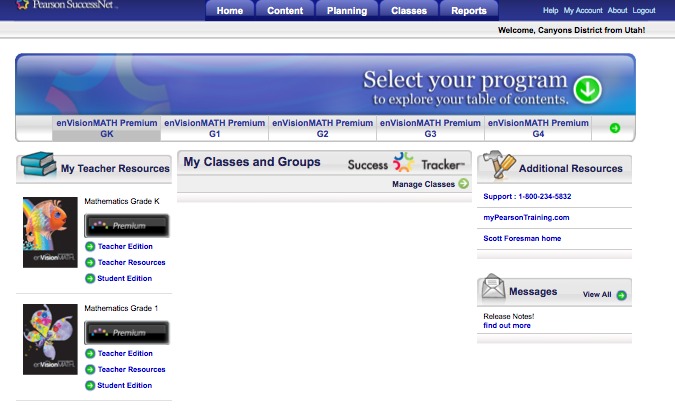 To learn more or to check out EnVision & SuccessNet tutorials, please visit www.myPearsonTraining.com.